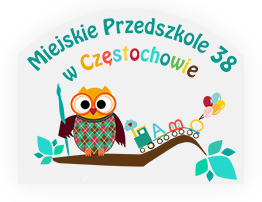 SCENARIUSZ ZAJĘĆ SCENARIUSZ ZAJĘĆ MIEJSKIE PRZEDSZKOLE NR 38MIEJSKIE PRZEDSZKOLE NR 38Uczestnicy zajęćWszystkie grupyData:11.03.2021r. ( data realizacji zajęć może być inna)Grupa wiekowa:3,4,5,6 latkiOpracowanie Małgorzat SzyszkoAnna JelonekRealizacjaNauczyciele i dzieci wszystkich grupAKCJA „ WIRUSOOCHRONA” 
TEMAT:  Dbam o zdrowie, nie dam się chorobie”AKCJA „ WIRUSOOCHRONA” 
TEMAT:  Dbam o zdrowie, nie dam się chorobie”AKCJA „ WIRUSOOCHRONA” 
TEMAT:  Dbam o zdrowie, nie dam się chorobie”AKCJA „ WIRUSOOCHRONA” 
TEMAT:  Dbam o zdrowie, nie dam się chorobie”AKCJA „ WIRUSOOCHRONA” 
TEMAT:  Dbam o zdrowie, nie dam się chorobie”AKCJA „ WIRUSOOCHRONA” 
TEMAT:  Dbam o zdrowie, nie dam się chorobie”OBSZAR /UMIEJĘTNOŚCIPODSTAWA PROGRAMOWAOBSZAR /UMIEJĘTNOŚCIPODSTAWA PROGRAMOWAOBSZAR /UMIEJĘTNOŚCIPODSTAWA PROGRAMOWAOBSZAR /UMIEJĘTNOŚCIPODSTAWA PROGRAMOWAI/5,6,9 III/8 IV/1,7,8,11,15I/5,6,9 III/8 IV/1,7,8,11,15KOMPETENCJE KLUCZOWEKOMPETENCJE KLUCZOWEKOMPETENCJE KLUCZOWEKOMPETENCJE KLUCZOWE1, 3, 5, 7, 81, 3, 5, 7, 8CEL OGÓLNY ZAJĘĆCEL OGÓLNY ZAJĘĆCEL OGÓLNY ZAJĘĆCEL OGÓLNY ZAJĘĆBudowanie wzorca zdrowego stylu życiaZachęcanie do zdrowego stylu życiaBudowanie wzorca zdrowego stylu życiaZachęcanie do zdrowego stylu życiaCELE SZCZEGÓŁOWECELE SZCZEGÓŁOWECELE SZCZEGÓŁOWECELE SZCZEGÓŁOWEKształtuje umiejętność rozpoznawania  podstawowych zasad higieny osobistej w celu zapobiegania chorobom zakaźnym przenoszonym drogą kropelkową ze szczególnym uwzględnieniem profilaktyki koronawirusa i grypy, w tym: budowanie i wyrabianie potrzeby i nawyków dbania o higienę rąk, prawidłowego mycia rąk;Zachęcenie i zwrócenie uwagi na rolę szczepień ochronnych jako najskuteczniejszej formy zapobiegania rozprzestrzenianiu się wielu chorób zakaźnych; Zachęcenie dzieci do codziennej aktywności fizycznej i zdrowego odżywianiaKształtuje umiejętność rozpoznawania  podstawowych zasad higieny osobistej w celu zapobiegania chorobom zakaźnym przenoszonym drogą kropelkową ze szczególnym uwzględnieniem profilaktyki koronawirusa i grypy, w tym: budowanie i wyrabianie potrzeby i nawyków dbania o higienę rąk, prawidłowego mycia rąk;Zachęcenie i zwrócenie uwagi na rolę szczepień ochronnych jako najskuteczniejszej formy zapobiegania rozprzestrzenianiu się wielu chorób zakaźnych; Zachęcenie dzieci do codziennej aktywności fizycznej i zdrowego odżywianiaTREŚCI PROGRAMOWETREŚCI PROGRAMOWETREŚCI PROGRAMOWETREŚCI PROGRAMOWEJestem i działam z innymiŻyję zdrowo Dbam o higienęMówię i rozumiemJestem twórcą i odbiorcąMyślę i działamJestem i działam z innymiŻyję zdrowo Dbam o higienęMówię i rozumiemJestem twórcą i odbiorcąMyślę i działamMETODY PRACYMETODY PRACYMETODY PRACYMETODY PRACYsłowna, czynna, oglądowa, samodzielnych doświadczeńsłowna, czynna, oglądowa, samodzielnych doświadczeńFORMY ORG.PRACYFORMY ORG.PRACYFORMY ORG.PRACYFORMY ORG.PRACYzbiorowa, grupowa, indywidualnazbiorowa, grupowa, indywidualna1PrzygotowaniePrzygotowaniePOMOCE DYDAKTYCZE Plakat ,,Szkoła czystych rąk”, plakat ,,Grypo nie chcemy Cię w naszym domu”, ulotka ,,koronawirus. Przestrzegaj podstawowych zasad bezpieczeństwa i higieny”,  piosenka,https://www.youtube.com/watch?v=ODZGWROvCpg, Piosenka o wirusie https://www.youtube.com/watch?v=QT-2bnINDx4POMOCE DYDAKTYCZE Plakat ,,Szkoła czystych rąk”, plakat ,,Grypo nie chcemy Cię w naszym domu”, ulotka ,,koronawirus. Przestrzegaj podstawowych zasad bezpieczeństwa i higieny”,  piosenka,https://www.youtube.com/watch?v=ODZGWROvCpg, Piosenka o wirusie https://www.youtube.com/watch?v=QT-2bnINDx4POMOCE DYDAKTYCZE Plakat ,,Szkoła czystych rąk”, plakat ,,Grypo nie chcemy Cię w naszym domu”, ulotka ,,koronawirus. Przestrzegaj podstawowych zasad bezpieczeństwa i higieny”,  piosenka,https://www.youtube.com/watch?v=ODZGWROvCpg, Piosenka o wirusie https://www.youtube.com/watch?v=QT-2bnINDx4POMOCE DYDAKTYCZE Plakat ,,Szkoła czystych rąk”, plakat ,,Grypo nie chcemy Cię w naszym domu”, ulotka ,,koronawirus. Przestrzegaj podstawowych zasad bezpieczeństwa i higieny”,  piosenka,https://www.youtube.com/watch?v=ODZGWROvCpg, Piosenka o wirusie https://www.youtube.com/watch?v=QT-2bnINDx42REALIZACJAREALIZACJAREALIZACJAREALIZACJANazwa działania:Powitanka RozmowaZagadkaZabawa słownaZagadki smakoweZabawa ruchowaZabawa plastycznaNazwa działania:Powitanka RozmowaZagadkaZabawa słownaZagadki smakoweZabawa ruchowaZabawa plastycznaNazwa działania:Powitanka RozmowaZagadkaZabawa słownaZagadki smakoweZabawa ruchowaZabawa plastycznaOpis działań:Część IPowitanie dzieci. Niech pomachają do mnie dzieci, które- Chodzą codziennie na spacery- Gimnastykują się - Lubią owoce i warzywa- Dbają o higienę- Codziennie  dokładnie myją ząbki- Ubierają się odpowiednio do pogody- Nie boją się lekarzaSłuchanie bajki o witaminach  „O księżniczce Alince i rycerzu Witaminku”- Rozmowa na temat znaczenia i występowania witamin. Księżniczka Alinka jadła tylko słodycze. Pewnego dnia ciężko zachorowała. Król ogłosił, że ten kto uzdrowi księżniczkę otrzyma pół królestwa i jej rękę. Nikt nie potrafił uzdrowić Alinki. Pewnego dnia zjawił się rycerz Witaminek, który przywiózł lekarstwa. Nazywały się: witamina A,B,C,D. Były zaczarowane, ponieważ gołym okiem nikt ich nie dostrzegał. Były ukryte. Witamina A w mleku, serze, maśle, marchewce; witamina B w drożdżach, szynce, pomidorach, ziemniakach, mleku; witamina C ukryła się w cytrynie, malinach, papryce; witamina D w żółtku, wątróbce, śmietanie, maśle. Rycerz Witaminek przez 7 dni dawał księżniczce do jedzenia te wszystkie rzeczy, w których były witaminy. Gdy księżniczka wyzdrowiała nigdy już nie jadła samych słodyczyRozmowa na temat  bajki. Dlaczego księżniczka chorowała? Co należy jeść by być zdrowym?        Jak przeciwdziałamy zachorowaniom na grypę?Jakie znaczenie mają witaminy dla  człowieka?Nazywanie  witamin chroniących przed koronowirusem- witamina D3, A, CRozwiązywanie zagadki
W warzywach i owocach bywamy ,
literkami z alfabetu się nazywamyZagadki smakowe ,,Witaminy na talerzu”– dzieci z zawiązanymi oczami próbują rozpoznać co zdrowego zjadły. Zabawa ruchowa na podstawie wiersza A. Majewskiego ,,Gimnastyka”, lub  ćwiczenia przy piosence ,,Fikający Zuch”Aby nie chorować nie wystarczy tylko zdrowo się odżywiać ale trzeba się też dużo  ruszać i gimnastykować! Zapraszamy do ćiwczeń!Gdy chcesz być silny, nie chcesz chorować,Musisz się często gimnastykować.Wstawaj więc wcześnie, otwieraj okno,Nawet gdy drzewa na dworze mokną.Stań w półrozkroku, zacznij od skłonów –W przód, w tył, na boki. Trzy razy ponów.Wymachy ramion wzmacniają ręce,Tym są sprawniejsze, im ćwiczysz więcej.Teraz przysiady, potem podskoki,Hop, hop jak zając – w przód, w tył, na boki.Bardzo są ważne tułowia skręty,Podśpiewuj sobie coś dla zachęty.A jeśli będziesz w ćwiczeniach pilny,Jak małpa zwinny, jak tygrys silny,Zostaniesz mistrzem, więc ćwicz wytrwale.Gimnastykować się jest wspaniale!Kolorowanie przygotowanego obrazka ,,Walka z wirusami”,,Burza mózgów” – Co jeszcze należy robić by dbać o zdrowie?Wspólne szukanie pomysłów jak jeszcze należy dbać o zdrowie ( dokładne mycie rąk, szczepienia ochronne, zasłanianie ust podczas kaszlu, informowanie rodziców o złym samopoczuciu i wizyta u lekarza, aktywność fizyczna, ubieranie odpowiednie do panującej pogody, noszenie maseczek w czasie pandemii przez dorosłych i starsze dzieci, zachowanie dystansu np. w kolejce w sklepie itp)Przypomnienie dzieciom prawidłowej techniki mycia rąk, oraz sytuacji kiedy ręce należy myć. Można posłużyć się plakatem ,,Szkoła czystych rąk” , oraz ,,Grypo nie chcemy Cię w naszym domu”Opis działań:Część IPowitanie dzieci. Niech pomachają do mnie dzieci, które- Chodzą codziennie na spacery- Gimnastykują się - Lubią owoce i warzywa- Dbają o higienę- Codziennie  dokładnie myją ząbki- Ubierają się odpowiednio do pogody- Nie boją się lekarzaSłuchanie bajki o witaminach  „O księżniczce Alince i rycerzu Witaminku”- Rozmowa na temat znaczenia i występowania witamin. Księżniczka Alinka jadła tylko słodycze. Pewnego dnia ciężko zachorowała. Król ogłosił, że ten kto uzdrowi księżniczkę otrzyma pół królestwa i jej rękę. Nikt nie potrafił uzdrowić Alinki. Pewnego dnia zjawił się rycerz Witaminek, który przywiózł lekarstwa. Nazywały się: witamina A,B,C,D. Były zaczarowane, ponieważ gołym okiem nikt ich nie dostrzegał. Były ukryte. Witamina A w mleku, serze, maśle, marchewce; witamina B w drożdżach, szynce, pomidorach, ziemniakach, mleku; witamina C ukryła się w cytrynie, malinach, papryce; witamina D w żółtku, wątróbce, śmietanie, maśle. Rycerz Witaminek przez 7 dni dawał księżniczce do jedzenia te wszystkie rzeczy, w których były witaminy. Gdy księżniczka wyzdrowiała nigdy już nie jadła samych słodyczyRozmowa na temat  bajki. Dlaczego księżniczka chorowała? Co należy jeść by być zdrowym?        Jak przeciwdziałamy zachorowaniom na grypę?Jakie znaczenie mają witaminy dla  człowieka?Nazywanie  witamin chroniących przed koronowirusem- witamina D3, A, CRozwiązywanie zagadki
W warzywach i owocach bywamy ,
literkami z alfabetu się nazywamyZagadki smakowe ,,Witaminy na talerzu”– dzieci z zawiązanymi oczami próbują rozpoznać co zdrowego zjadły. Zabawa ruchowa na podstawie wiersza A. Majewskiego ,,Gimnastyka”, lub  ćwiczenia przy piosence ,,Fikający Zuch”Aby nie chorować nie wystarczy tylko zdrowo się odżywiać ale trzeba się też dużo  ruszać i gimnastykować! Zapraszamy do ćiwczeń!Gdy chcesz być silny, nie chcesz chorować,Musisz się często gimnastykować.Wstawaj więc wcześnie, otwieraj okno,Nawet gdy drzewa na dworze mokną.Stań w półrozkroku, zacznij od skłonów –W przód, w tył, na boki. Trzy razy ponów.Wymachy ramion wzmacniają ręce,Tym są sprawniejsze, im ćwiczysz więcej.Teraz przysiady, potem podskoki,Hop, hop jak zając – w przód, w tył, na boki.Bardzo są ważne tułowia skręty,Podśpiewuj sobie coś dla zachęty.A jeśli będziesz w ćwiczeniach pilny,Jak małpa zwinny, jak tygrys silny,Zostaniesz mistrzem, więc ćwicz wytrwale.Gimnastykować się jest wspaniale!Kolorowanie przygotowanego obrazka ,,Walka z wirusami”,,Burza mózgów” – Co jeszcze należy robić by dbać o zdrowie?Wspólne szukanie pomysłów jak jeszcze należy dbać o zdrowie ( dokładne mycie rąk, szczepienia ochronne, zasłanianie ust podczas kaszlu, informowanie rodziców o złym samopoczuciu i wizyta u lekarza, aktywność fizyczna, ubieranie odpowiednie do panującej pogody, noszenie maseczek w czasie pandemii przez dorosłych i starsze dzieci, zachowanie dystansu np. w kolejce w sklepie itp)Przypomnienie dzieciom prawidłowej techniki mycia rąk, oraz sytuacji kiedy ręce należy myć. Można posłużyć się plakatem ,,Szkoła czystych rąk” , oraz ,,Grypo nie chcemy Cię w naszym domu”Opis działań:Część IPowitanie dzieci. Niech pomachają do mnie dzieci, które- Chodzą codziennie na spacery- Gimnastykują się - Lubią owoce i warzywa- Dbają o higienę- Codziennie  dokładnie myją ząbki- Ubierają się odpowiednio do pogody- Nie boją się lekarzaSłuchanie bajki o witaminach  „O księżniczce Alince i rycerzu Witaminku”- Rozmowa na temat znaczenia i występowania witamin. Księżniczka Alinka jadła tylko słodycze. Pewnego dnia ciężko zachorowała. Król ogłosił, że ten kto uzdrowi księżniczkę otrzyma pół królestwa i jej rękę. Nikt nie potrafił uzdrowić Alinki. Pewnego dnia zjawił się rycerz Witaminek, który przywiózł lekarstwa. Nazywały się: witamina A,B,C,D. Były zaczarowane, ponieważ gołym okiem nikt ich nie dostrzegał. Były ukryte. Witamina A w mleku, serze, maśle, marchewce; witamina B w drożdżach, szynce, pomidorach, ziemniakach, mleku; witamina C ukryła się w cytrynie, malinach, papryce; witamina D w żółtku, wątróbce, śmietanie, maśle. Rycerz Witaminek przez 7 dni dawał księżniczce do jedzenia te wszystkie rzeczy, w których były witaminy. Gdy księżniczka wyzdrowiała nigdy już nie jadła samych słodyczyRozmowa na temat  bajki. Dlaczego księżniczka chorowała? Co należy jeść by być zdrowym?        Jak przeciwdziałamy zachorowaniom na grypę?Jakie znaczenie mają witaminy dla  człowieka?Nazywanie  witamin chroniących przed koronowirusem- witamina D3, A, CRozwiązywanie zagadki
W warzywach i owocach bywamy ,
literkami z alfabetu się nazywamyZagadki smakowe ,,Witaminy na talerzu”– dzieci z zawiązanymi oczami próbują rozpoznać co zdrowego zjadły. Zabawa ruchowa na podstawie wiersza A. Majewskiego ,,Gimnastyka”, lub  ćwiczenia przy piosence ,,Fikający Zuch”Aby nie chorować nie wystarczy tylko zdrowo się odżywiać ale trzeba się też dużo  ruszać i gimnastykować! Zapraszamy do ćiwczeń!Gdy chcesz być silny, nie chcesz chorować,Musisz się często gimnastykować.Wstawaj więc wcześnie, otwieraj okno,Nawet gdy drzewa na dworze mokną.Stań w półrozkroku, zacznij od skłonów –W przód, w tył, na boki. Trzy razy ponów.Wymachy ramion wzmacniają ręce,Tym są sprawniejsze, im ćwiczysz więcej.Teraz przysiady, potem podskoki,Hop, hop jak zając – w przód, w tył, na boki.Bardzo są ważne tułowia skręty,Podśpiewuj sobie coś dla zachęty.A jeśli będziesz w ćwiczeniach pilny,Jak małpa zwinny, jak tygrys silny,Zostaniesz mistrzem, więc ćwicz wytrwale.Gimnastykować się jest wspaniale!Kolorowanie przygotowanego obrazka ,,Walka z wirusami”,,Burza mózgów” – Co jeszcze należy robić by dbać o zdrowie?Wspólne szukanie pomysłów jak jeszcze należy dbać o zdrowie ( dokładne mycie rąk, szczepienia ochronne, zasłanianie ust podczas kaszlu, informowanie rodziców o złym samopoczuciu i wizyta u lekarza, aktywność fizyczna, ubieranie odpowiednie do panującej pogody, noszenie maseczek w czasie pandemii przez dorosłych i starsze dzieci, zachowanie dystansu np. w kolejce w sklepie itp)Przypomnienie dzieciom prawidłowej techniki mycia rąk, oraz sytuacji kiedy ręce należy myć. Można posłużyć się plakatem ,,Szkoła czystych rąk” , oraz ,,Grypo nie chcemy Cię w naszym domu”